10 класс№1. Сколькими способами можно переставлять буквы в слове «фацетия» так, чтобы не менялся порядок гласных букв?Решение:Выпишем гласные  в данном порядке. Тогда для буквы «ф» имеем 5 мест. После того как она вписана, имеем 6 мест для буквы «ц», и наконец, 7 мест для буквы «т». Всего  способов.Ответ: 210 способов№2. Найти наименьшее значение произведения ху, где х и у удовлетворяют системеРешение:Заметим, что 2ху = (х + у)2 - х2 - у2. Возведем обе части первого уравнения в квадрат и почленно вычтем из них обе части второго уравнения второго уравнения: ( =  .Для того чтобы найти наименьшее значение, которое может принимать произведение xy, надо найти минимум квадратичной функции 
. График функции  - парабола, ветви которой направлены вверх. Минимальное значение функция принимает в точке 
а0 = 0,4, которая является абсциссой вершины параболы. Значение функции в этой точке . Таким образом, минимальное значение, которое может принимать произведение ху – это значение -0,9. Осталось убедиться, что при а = 0,4 исходная система имеет решение. При а = 0,4 система примет вид  Решая систему подстановкой, приходим к уравнению 10у2-2у-9 = 0. Вычислим дискриминант:. Из положительности дискриминанта заключаем, что решение системы существует; следовательно, минимальное значение произведения 
ху = -0,9.Ответ: -0,9№3. Окружность, вписанная в треугольник АВС, делит основание АС точкой касания D на отрезки а и b (рис.1). Найдите площадь треугольника АВС, если известно, что .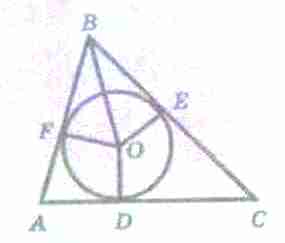             рис 1.Решение:Проведем, как обычно, радиусы OD, OE,OF в точки касания окружности со сторонами треугольника АВС. Заметим, что AF = AD = a, CD = CE = b.Кроме того, введем обозначения OD = OE = OF = r. Тогда из ВОЕ, где ВО – биссектриса , а значит ∠ОВЕ = 30°, находим: ВЕ = ОЕctg30° = r.АВС: АС = a+b; AB = a + r; BC = b + r.Площадь треугольника АВС можно выразить теперь, по крайней мере, тремя способами: по формуле Герона, по формуле S = pr и, наконец, по формуле 
0,5 АВВС sin60°. Выберем первые два способа – формулы, в которые входит полупериметр р; здесь р =  a + b + r.По формуле Герона .          (1) По формуле S = pr имеем:  = (a + b + r) ∙ r                 (2)Приравняв полученные выражения (1) и (2) (то есть применив метод площадей), придем к уравнению относительно неизвестной величины r.Преобразуем полученное уравнение: ( = (a + b + r)2 r2,  r. Из равенства (2) следует что интересующая нас площадь треугольника АВС равно .Ответ: S = .№4. В банк помещен вклад в размере 3900 тыс.руб под 50% годовых. В конце каждого из первых четырех лет хранения после начисления процентов вкладчик дополнительно вносил на счет одну и ту же фиксированную сумму. К концу пятого года после начисления процентов оказалось, что размер вклада увеличился по сравнению с первоначальным на 725%. Какую сумму вкладчик ежегодно добавлял ко вкладу?Решение:Пусть S – первоначальная сумма вклада, х – искомая сумма ежегодных дополнительных взносов, р – годовая процентная ставка, а k =  соответствующий ей коэффициент ежегодного роста, n – срок хранения, R – суммарный процентный прирост вклада за все n лет хранения. В соответствии с условиями задачи сумма вклада  составит через год Sk, через два года - (Sk + х) k = Sk2+хk, через три года – (Sk2+хk+х) k = Sk3+хk2 + хk, а через n лет  - Skn+хkn-1 + хkn-2 +……..+ хk = Skn + хk.Таким образом, приходим к линейному уравнению для неизвестной величины х: Skn + хk = S(1+).Подставляя в него заданные значения S = 3900; k = 3/2; n = 5; R = 725 находим х. х = 210.Ответ: 210 тыс. руб.№5. Докажите, что уравнение у2 = 5х2+6 не имеет решений в целых числах.Решение:Перепишем уравнение в виде . Так как правая часть уравнения является четным числом, то и левая часть также должна быть четным числом. Если  четно, то  тоже четно, и наоборот. Следовательно, левая часть уравнения делится на 4, но правая часть на 4 не делится. Значит, уравнение не имеет решений.ОцениваниеКаждая задача оценивается целым числом баллов от 0 до 7. Итог подводится по сумме баллов, набранных участником.Помимо этого, в методических рекомендациях по проведению олимпиады следует проинформировать жюри муниципального этапа о том, что:а) любое правильное решение оценивается в 7 баллов. Недопустимо снятие баллов за то, что решение слишком длинное, или за то, что решение школьника отличается от приведенного в методических разработках или от других решений, известных жюри; при проверке работы важно вникнуть в логику рассуждений участника, оценивается степень ее правильности и полноты;б) олимпиадная работа не является контрольной работой участника, поэтому любые исправления в работе, в том числе зачеркивание ранее написанного текста, не являются основанием для снятия баллов; недопустимо снятие баллов в работе за неаккуратность записи решений при ее выполнении;в) баллы не выставляются «за старание Участника», в том числе за запись в работе большого по объему текста, не содержащего продвижений в решении задачи;г) победителями олимпиады в одной параллели могут стать несколько участников, набравшие наибольшее количество баллов, поэтому не следует в обязательном порядке «разводить по местам» лучших участников олимпиады.БаллыПравильность (ошибочность) решения7Полное верное решение.6-7Верное решение. Имеются небольшие недочеты, в целом не влияющие на решение.5-6Решение в целом верное. Однако оно содержит ряд ошибок, либо нерассмотрение отдельных случаев, но может стать правильным после небольших исправлений или дополнений.4Верно рассмотрен один из двух (более сложный) существенных случаев, или в задаче типа «оценка + пример» верно получена оценка.2-3Доказаны вспомогательные утверждения, помогающие в решении задачи, или в задаче типа «оценка + пример» верно построен пример.1Рассмотрены отдельные важные случаи при отсутствии решения (или при ошибочном решении).0Решение неверное, продвижения отсутствуют.0Решение отсутствует.